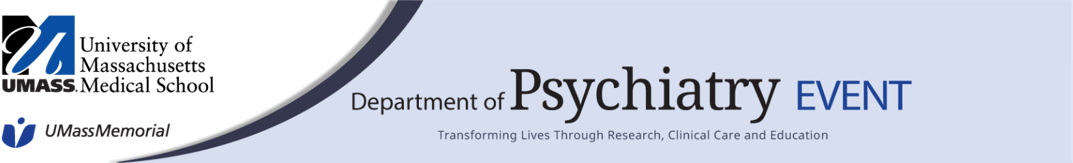 Global Mental Health Case Conference SeriesThe Impact of COVID-19 Pandemic on Mental Health: A Special Forum with China8-9 am, May 28, 2020Zoom MeetingPreregistration required athttps://umassmed.zoom.us/meeting/register/tJ0rfuqqqjgoGtYQrlffgYH9i_yVEwjUs1pMAfter registering, you will receive a confirmation email containing information about joining the meeting.The Global Mental Health Case Conference Series was started in 2014 by the China Mental Health Program at UMass with the goal to provide a platform for real-time, interactive, and critical discussion of interesting psychiatric case presentations amongst people from different cultures.  UMass and other institutions, such as the Shanghai Mental Health Center and Tianjin Mental Health Center, alternate to contribute cases.Please contact Jingjing Cui, MD ( jingjing.cui@umassmemorial.org ) if you have questions.For more information about the China Mental Health Program, please visit http://www.umassmed.edu/psychiatry/globalinitiatives/chinamentalhealthprogram/welcome/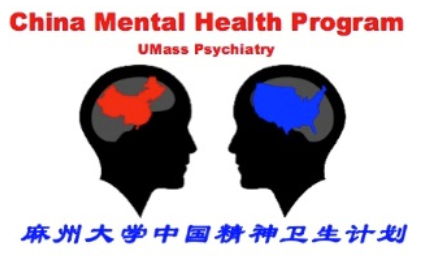 